Overall Student comment on the unitNote:  RAG rate your current understanding before studying the topic. At the end of the topic reflect on your learning and self-assess understanding of each aspect again. You will hopefully see an increase in the number of green ratings – demonstrating progress in in your knowledge and understanding. Any ambers or reds are areas you should focus your revisionRed =I have no prior knowledge of this (before) I do not understand this aspect of the topic (after)Amber = I have some understanding of it but need to develop my understanding of this part of the topic Green = I have a confident understanding of it and could teach it to another studentThe Living World (18 – 20)The Living World (18 – 20)The Living World (18 – 20)The Living World (18 – 20)The Living World (18 – 20)The Living World (18 – 20)RAG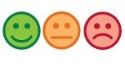 RAGContentContentContentContentKey words / skillsKey words / skillsBeforeAfterEcosystems (2)Ecosystems (2)Ecosystems (2)Ecosystems (2)Abiotic, biotic, producers, consumers, decomposers, food chains, food web, nutrient cycling, changeAbiotic, biotic, producers, consumers, decomposers, food chains, food web, nutrient cycling, changeGlobal distribution (1)Global distribution (1)Global distribution (1)Global distribution (1)Biomes, TRF, desert, savannah, tundraBiomes, TRF, desert, savannah, tundraPPQ 1PPQ 1PPQ 1PPQ 1PPQ 1PPQ 1TRF - structure & function (2)TRF - structure & function (2)TRF - structure & function (2)TRF - structure & function (2)Climate, nutrient cycling, decomposition, adaptation, emergent, canopy, biodiversityClimate, nutrient cycling, decomposition, adaptation, emergent, canopy, biodiversityTRF - value (1)TRF - value (1)TRF - value (1)TRF - value (1)Medicine, flooding, CO2/O2 balance, biodiversityMedicine, flooding, CO2/O2 balance, biodiversityTRF - deforestation (1)TRF - deforestation (1)TRF - deforestation (1)TRF - deforestation (1)Agriculture, logging, mining, subsistence, commercial, energy, shifting cultivationAgriculture, logging, mining, subsistence, commercial, energy, shifting cultivationTRF - deforestation (1)TRF - deforestation (1)TRF - deforestation (1)TRF - deforestation (1)Soil erosion, economic development, climate changeSoil erosion, economic development, climate changeTRF - Sustainability (2/3)TRF - Sustainability (2/3)TRF - Sustainability (2/3)TRF - Sustainability (2/3)Selective logging, replanting, conservation, ecotourism, agroforestry, international agreements, debt reliefSelective logging, replanting, conservation, ecotourism, agroforestry, international agreements, debt reliefPPQ 2PPQ 2PPQ 2PPQ 2PPQ 2PPQ 2Hot deserts - function (1)Hot deserts - function (1)Hot deserts - function (1)Hot deserts - function (1)Climate, adaptationClimate, adaptationHot deserts - Opportunities (1)Hot deserts - Opportunities (1)Hot deserts - Opportunities (1)Hot deserts - Opportunities (1)Minerals, energy, farming, tourismMinerals, energy, farming, tourismHot deserts - challenges (1)Hot deserts - challenges (1)Hot deserts - challenges (1)Hot deserts - challenges (1)Temperature, water supply, accessTemperature, water supply, accessHot deserts - desertification cause (1/2)Hot deserts - desertification cause (1/2)Hot deserts - desertification cause (1/2)Hot deserts - desertification cause (1/2)Climate change, population growth, removal of fuel wood, overgrazing, over-cultivation, soil erosion.Climate change, population growth, removal of fuel wood, overgrazing, over-cultivation, soil erosion.Hot deserts - desertification strategies (1/2)Hot deserts - desertification strategies (1/2)Hot deserts - desertification strategies (1/2)Hot deserts - desertification strategies (1/2)Water and soil management, tree planting, appropriate technologyWater and soil management, tree planting, appropriate technologyPPQ 3PPQ 3PPQ 3PPQ 3PPQ 3PPQ 3TotalTotalEnd of Unit TestEnd of Unit TestEnd of Unit TestEnd of Unit TestEnd of Unit TestEnd of Unit TestR: R: End of Unit TestEnd of Unit TestEnd of Unit TestEnd of Unit TestEnd of Unit TestEnd of Unit TestA: A: AfLAfLAfLAfLAfLAfLG:G:MarkGradeTarget (completed by student)Target (completed by student)How / where met?PPQ 1PPQ 2PPQ 3End of unit test